Об итогах работы и решениях  Центрального Совета Профсоюза  от 9 ноября 2018 годаЗаслушав и обсудив сообщение председателя областного комитета А.В. Соколова, Президиум областного комитета профсоюза ПОСТАНОВЛЯЕТ:1.  Информацию   принять к сведению.2. Профсоюзным организациям всех уровней обеспечить выполнение постановления Центрального Совета Профсоюза от 09.11.2018 г. № 5–2 «О ходе выполнения постановления  VII Съезда Общероссийского Профсоюза образования».3. Областной организации Профсоюза, профсоюзным организациям ВУЗов  и профессиональных образовательных организаций региона:- активно использовать 2019 год, объявленный в Профсоюзе «Годом студенческого профсоюзного движения» для повышения эффективности работы выборных профсоюзных органов первичных профсоюзных организаций студентов по мотивации профсоюзного членства, для создания студенческих профсоюзных организаций в образовательных организациях, в которых отсутствуют организации Общероссийского Профсоюза образования.3. Обкому Профсоюза:- активизировать работу, направленную на увеличение доли ставок заработной платы (должностных окладов) в структуре фонда оплаты труда работников образовательных организаций;- добиваться для лиц, не менее 25 лет осуществлявших педагогическую деятельность в учреждениях для детей, предоставления мер социальной поддержки (в том числе за наличие звания «Ветеран труда» и по другим основаниям) с момента наступления юридического факта возникновения у них права на досрочную страховую пенсию, то есть независимо от их возраста;- добиваться выполнения Рекомендаций Минобрнауки России и ЦС Профсоюза по сокращению и устранению избыточной отчетности педагогических работников и внесения в соглашения, коллективные договоры образовательных организаций положения о том, что конкретные должностные обязанности педагогических работников, связанные с составлением ими документации, определяются трудовыми договорами;- добиваться сохранения уровня правовой защищенности социально-трудовых прав и интересов работников, в том числе путем отстаивания прав и интересов  педагогических работников, работающих в сельской местности, рабочих поселках (поселках городского типа) при предоставлении мер социальной поддержки педагогическим работникам.4. Первичным профсоюзным организациям:– считать приоритетным направлением в своей деятельности работу по мотивации профсоюзного членства в тех организациях, численность членов Профсоюза которых не превышает 50% от общего числа работающих (обучающихся);– обратить внимание на необходимость постоянного повышения квалификации председателей первичных профсоюзных организаций и членов профкомов через их участие в обучающих семинарах-совещаниях различного уровня и направленности;- продолжить работу по открытию интернет-представительства (сайтов и/или страниц первичных организаций Профсоюза используя возможности сайтов образовательных организаций.Председатель   областного комитета Профсоюза					А.В.Соколов 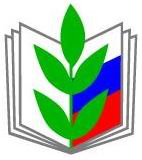 ПРОФСОЮЗ РАБОТНИКОВ НАРОДНОГО ОБРАЗОВАНИЯ И НАУКИ РОССИЙСКОЙ ФЕДЕРАЦИИЯрославская областная организацияПРЕЗИДИУМПОСТАНОВЛЕНИЕПРОФСОЮЗ РАБОТНИКОВ НАРОДНОГО ОБРАЗОВАНИЯ И НАУКИ РОССИЙСКОЙ ФЕДЕРАЦИИЯрославская областная организацияПРЕЗИДИУМПОСТАНОВЛЕНИЕПРОФСОЮЗ РАБОТНИКОВ НАРОДНОГО ОБРАЗОВАНИЯ И НАУКИ РОССИЙСКОЙ ФЕДЕРАЦИИЯрославская областная организацияПРЕЗИДИУМПОСТАНОВЛЕНИЕПРОФСОЮЗ РАБОТНИКОВ НАРОДНОГО ОБРАЗОВАНИЯ И НАУКИ РОССИЙСКОЙ ФЕДЕРАЦИИЯрославская областная организацияПРЕЗИДИУМПОСТАНОВЛЕНИЕПРОФСОЮЗ РАБОТНИКОВ НАРОДНОГО ОБРАЗОВАНИЯ И НАУКИ РОССИЙСКОЙ ФЕДЕРАЦИИЯрославская областная организацияПРЕЗИДИУМПОСТАНОВЛЕНИЕПРОФСОЮЗ РАБОТНИКОВ НАРОДНОГО ОБРАЗОВАНИЯ И НАУКИ РОССИЙСКОЙ ФЕДЕРАЦИИЯрославская областная организацияПРЕЗИДИУМПОСТАНОВЛЕНИЕ
28 ноября 2018 г.
г. Ярославль
г. Ярославль
г. Ярославль
г. Ярославль
№ 2